 										  شماره:   538/ 35 / پ گ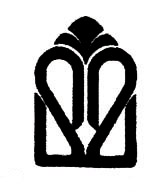 دانشگاه علوم پزشکی و خدمات بهداشتی درمانی گلستان			  	                 تاریخ:   24 / 4 / 93           معاونت تحقیقات و فناوری						   پیوست:   دارد-امضاء اعضاء               کمیته تحقیقات دانشجویی دانشگاهصورتجلسه شوراي پژوهشي مورخه 21/4/93جلسه شورای پژوهشی روز شنبه مورخ 21/4/93 رأس ساعت 11 با حضور اعضای محترم شورا در سالن معاونت تحقیقات دانشگاه برگزار گرديد و موارد زیر مورد بررسی قرارگرفت.1-در ابتدا مدیریت محترم پژوهشی دانشگاه و سرپرست کمیته تحقیقات دانشگاه نقطه نظرات خود را بیان نمودند. سپس سرپرست دانشکده ها نظرات و پیشنهادات خود را مطرح کردند. 2-مقرر گردید سرپرستان محترم دانشکده ها نقش ییشتری در همکاری با دانشجویان داشته باشند، خصوصا در تایید فرمت پروپوزال ها. همچنین مقرر گردید جلسات شورای پژوهشی ساعت 12.5 تا 14 شنبه ها و در صورت نیاز روزهای دوشنبه 12-10 برگزار شود. همچنین مقرر گردید از این پس طرحهای بالای سقف، 1 داور دانشجو و 2 داور هیئت علمی داشته باشند.3-طرح تحقیقاتی آقای سعید محمدی و خانم ماریه سقائیان جزی با عنوان " ارزیابی پاسخ ایمونولوژیکی ماکروفاژهای حاصل از خون محیطی  تحریک شده با بقایای آپوپتوزی و داروهای سدیم والپورات و پیوگلیتازون دربیماران مبتلا به لوپوس و افراد سالم " مطرح شد و مقرر گردید طرح توسط آقای دکتر معماریان نيز داوری شود و پس از انجام تمامی اصلاحات مورد نظر داوران و تاييد آقای دکتر سعیدی طرح مورد تصویب قرار گیرد. -حجم چکیده کم شود.-در "اهداف کلی" واژه اندازه گیری بجای مقایسه آورده شود.-در اهداف فرعی پیشنهاد می شود واژه "در بازگشت"حذف شود.-در روش اجرا وضعیت بيمار مشخص و واضح شود.-معیار ورود و خروج مشخص شود.-در جدول زمانبندی مورد اول حذف شود.-مبنای محاسبه حجم نمونه تعيين گردد و علت متفاوت بودن تعداد شاهد با نمونه چیست؟-جدول همکاران کامل شود.